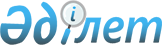 О размещении государственного образовательного заказа на подготовку специалистов с техническим и профессиональным образованием в организациях образования в области здравоохранения, финансируемых из республиканского бюджета на 2012-2013 учебный годПриказ Министра здравоохранения Республики Казахстан от 9 июля 2012 года № 462. Зарегистрирован в Министерстве юстиции Республики Казахстан 18 июля 2012 года № 7799

      В целях реализации подпункта 15) статьи 7 Кодекса Республики Казахстан от 18 сентября 2009 года «О здоровье народа и системе здравоохранения», в соответствии с постановлением Правительства Республики Казахстан от 18 мая 2012 года № 640 «Об утверждении государственного образовательного заказа на подготовку специалистов с высшим и послевузовским образованием, а также с техническим и профессиональным, послесредним образованием в организациях образования, финансируемых из республиканского бюджета (за исключением организаций образования, осуществляющих подготовку специалистов для Вооруженных Сил, других войск и воинских формирований) на 2012/2013 учебный год ПРИКАЗЫВАЮ:



      1. Разместить государственный образовательный заказ на подготовку специалистов с техническим и профессиональным образованием в организациях образования в области здравоохранения, финансируемых из республиканского бюджета на 2012-2013 учебный год, согласно приложению к настоящему приказу.



      2. Департаменту науки и человеческих ресурсов Министерства здравоохранения Республики Казахстан (Телеуову М.К.):

      1) довести настоящий приказ до сведения организаций образования в области здравоохранения, предусмотренных в приложении к настоящему приказу, и обеспечить заключение с ними договоров;

      2) обеспечить в установленном законодательством порядке государственную регистрацию настоящего приказа в Министерстве юстиции Республики Казахстан.



      3. Департаменту экономики и финансов Министерства здравоохранения Республики Казахстан (Суентаева Г.Р.) обеспечить финансирование организаций образования в области здравоохранения, предусмотренных в приложении к настоящему приказу на основании заключенных договоров.



      4. Департаменту юридической службы и государственных закупок Министерства здравоохранения Республики Казахстан (Амиргалиеву Е.Р.) обеспечить официальное опубликование настоящего приказа в средствах массовой информации после его государственной регистрации в Министерстве юстиции Республики Казахстан.



      5. Контроль за исполнением настоящего приказа возложить на вице-министра здравоохранения Республики Казахстан Байжунусова Э.А.



      6. Настоящий приказ вводится в действие со дня его первого официального опубликования.      Министр здравоохранения

      Республики Казахстан                       С. Каирбекова

Приложение              

к приказу Министра здравоохранения

Республики Казахстан        

от 9 июля 2012 года № 462     

      Размещение государственного образовательного заказа

 на подготовку специалистов с техническим и профессиональным

      образованием в организациях образования в области

 здравоохранения, финансируемых из республиканского бюджета

                  на 2012-2013 учебный год
					© 2012. РГП на ПХВ «Институт законодательства и правовой информации Республики Казахстан» Министерства юстиции Республики Казахстан
				№

п/пОрганизации

образования

в области

здравоохраненияКоличество

выделенных

местНаименование

специальностейКоличество выделенных

мест по специальности123451.Республиканский

колледж по

подготовке и

переподготовке

средних медицинских

и фармацевтических

работников275, в том

числе 125 с

казахским и

150 с русским

языками

обученияЛечебное дело50 с казахским и 38 с

русским языками

обучения, в том числе

10 слушателей из

Афганистана1.Республиканский

колледж по

подготовке и

переподготовке

средних медицинских

и фармацевтических

работников275, в том

числе 125 с

казахским и

150 с русским

языками

обученияСтоматология

ортопедическая25 с русским языком

обучения, в том числе

8 слушателей из

Афганистана1.Республиканский

колледж по

подготовке и

переподготовке

средних медицинских

и фармацевтических

работников275, в том

числе 125 с

казахским и

150 с русским

языками

обученияСестринское дело25 с казахским и 37

с русским языками

обучения, в том числе

16 с квалификацией

«массажист»1.Республиканский

колледж по

подготовке и

переподготовке

средних медицинских

и фармацевтических

работников275, в том

числе 125 с

казахским и

150 с русским

языками

обученияЛабораторная

диагностика25 с казахским и 50

с русским языками

обучения1.Республиканский

колледж по

подготовке и

переподготовке

средних медицинских

и фармацевтических

работников275, в том

числе 125 с

казахским и

150 с русским

языками

обученияГигиена и

эпидемиология25 с казахским языком

обучения2.Казахский

национальный

медицинский

университет имени

С.Д. Асфендиярова20слушатели

из Афганистана20 - подготовительное

отделение3.Карагандинский

государственный

медицинский

университет75, в том

числе 50 с

казахским и

25 с русским

языками

обученияСестринское дело25 с казахским и 25

с русским языками

обучения3.Карагандинский

государственный

медицинский

университет75, в том

числе 50 с

казахским и

25 с русским

языками

обученияЛечебное дело25 с казахским языком

обучения4.Западно-

Казахстанский

государственный

медицинский

университет имени

Марата Оспанова50, в том

числе 25 с

казахским и

25 с русским

языками

обученияСестринское дело25 с казахским языком

обучения4.Западно-

Казахстанский

государственный

медицинский

университет имени

Марата Оспанова50, в том

числе 25 с

казахским и

25 с русским

языками

обученияСтоматология

ортопедическая25 с русским языком

обучения5.Южно-Казахстанская

государственная

фармацевтическая

академия75, в том

числе 50 с

казахским и

25 с русским

языками

обученияЛечебное дело25 с казахским языком

обучения5.Южно-Казахстанская

государственная

фармацевтическая

академия75, в том

числе 50 с

казахским и

25 с русским

языками

обученияСестринское дело25 с казахским языком

обучения5.Южно-Казахстанская

государственная

фармацевтическая

академия75, в том

числе 50 с

казахским и

25 с русским

языками

обученияФармация25 с русским языком

обучения6.Медицинский центр

«Эмили»25 с

казахским

языком

обученияСестринское дело25 с казахским языком

обучения